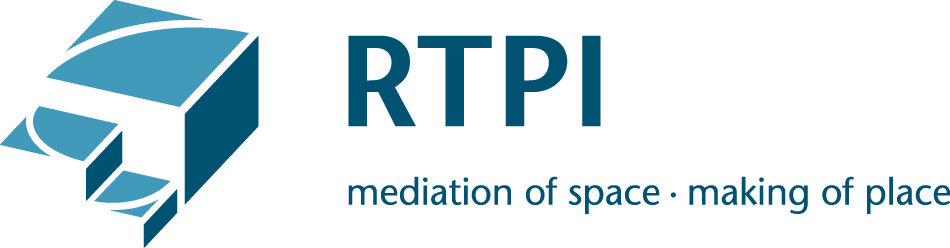 Associate: Professional Competence Statement (PCS) Competencies Checklist               PCS Competencies              PCS CompetenciesDemonstratedEvidence type (i.e. awareness, understanding, application or core)PCS paragraph numbers1Professionalism and the RTPI Code of Conduct2The spatial planning context7The legal framework8Ethical challenges9The political framework 10The economic context11Reflection and review12Sustainability